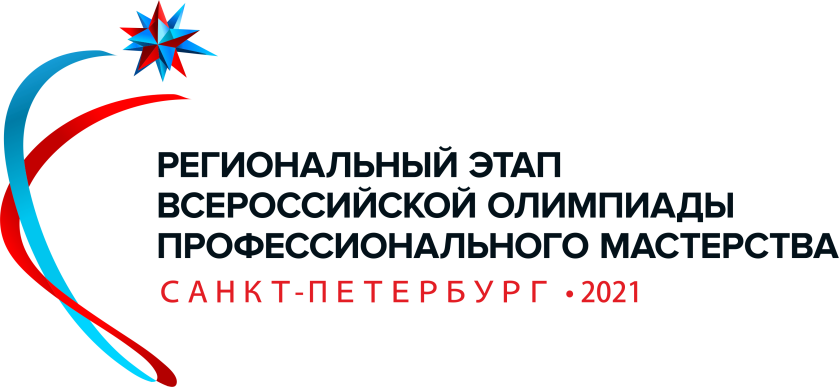 19 октября 2021 года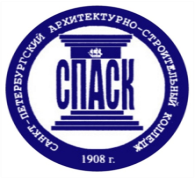 Санкт-Петербургское государственное бюджетное профессиональное образовательное учреждение «Санкт-Петербургский архитектурно-строительный колледж»Программапроведения регионального этапа Всероссийской олимпиады профессионального мастерства обучающихся по профессиям и специальностям среднего профессионального образования Укрупненная группа 08.00.00 Техника и технологии строительстваСпециальность 08.02.01»Строительство и эксплуатация зданий и сооружений»10.00- 10.15Регистрация участниковОткрытие олимпиадыАуд.45510.15-10.30ЖеребьевкаИнструктажАуд.41110.30-11.10Теоретическая частьАуд.41111.10-11.30       Перерыв11.30-13.50Профессиональное задание №1Ауд.41113.50-14.20      Перерыв14.20-14.50Профессиональное задание №2Ауд.411 14.50-15.00       Перерыв15.00-15.45Профессиональное задание №3Ауд.№25215.45-17.00Подведение итогов конкурсаАуд.455